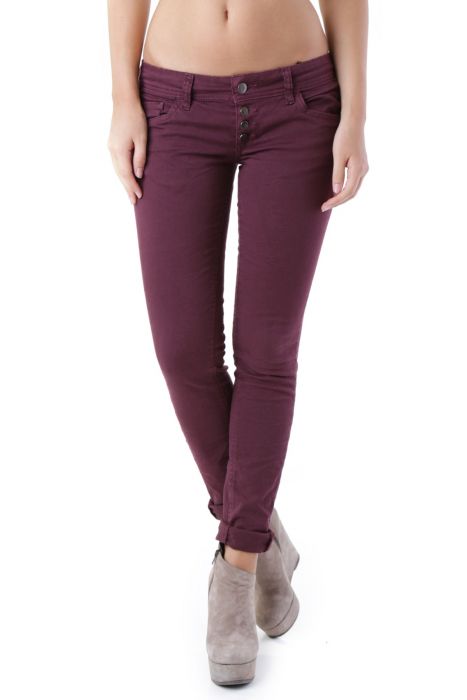 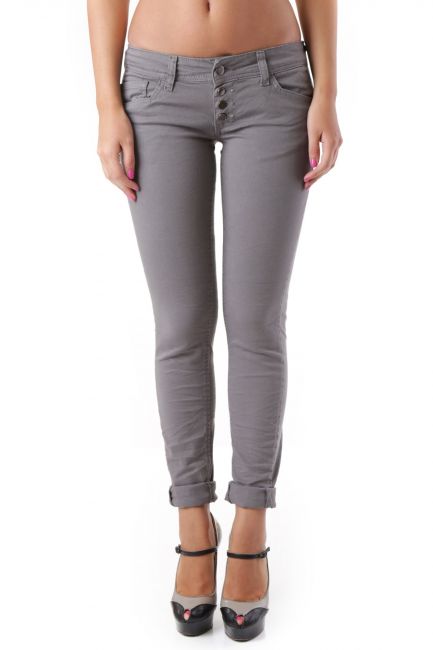                  J2728-A – XXS                                                         J2728-B – XXS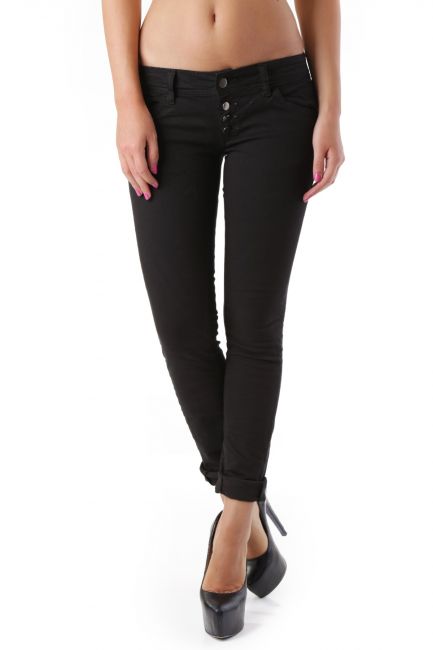 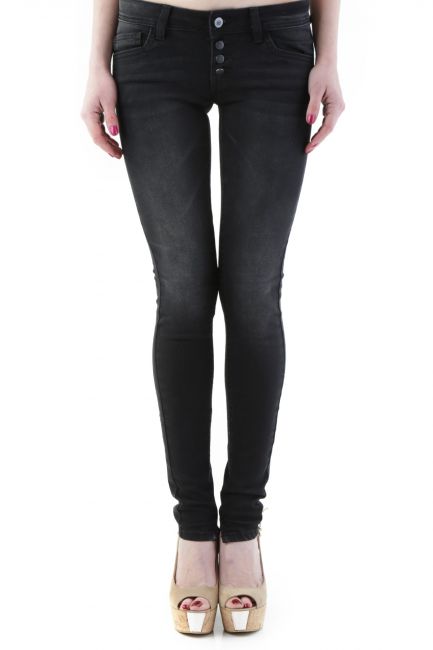                  J2728-C – XXS                                                                 J2981 – XXS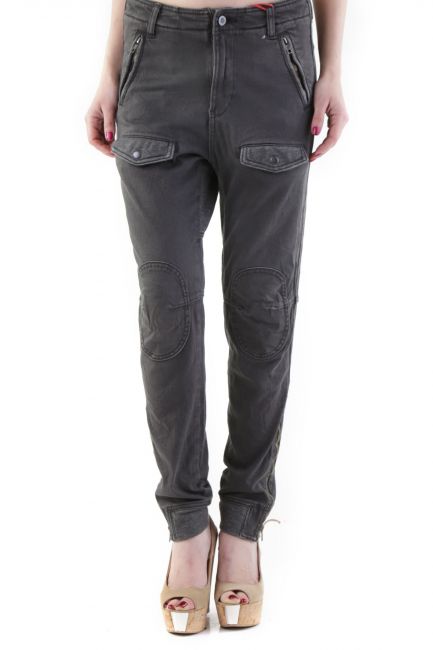 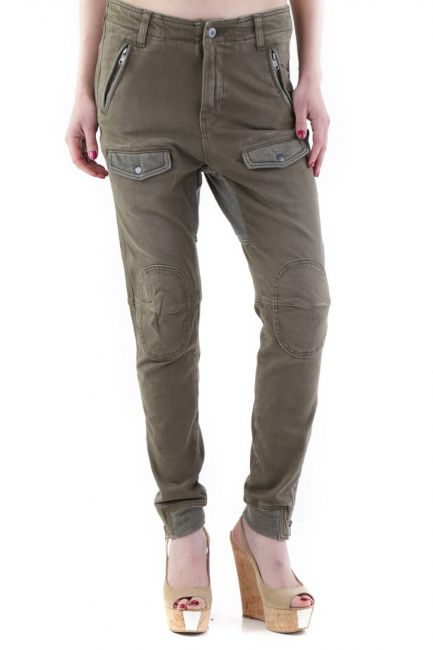                   J2968A – XXS                                                                    J2968B – XXS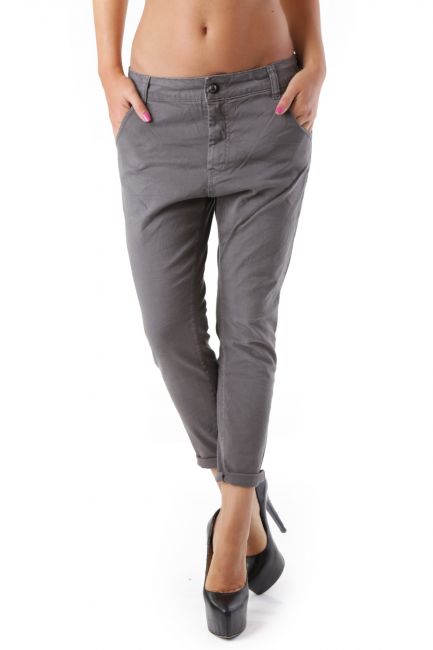 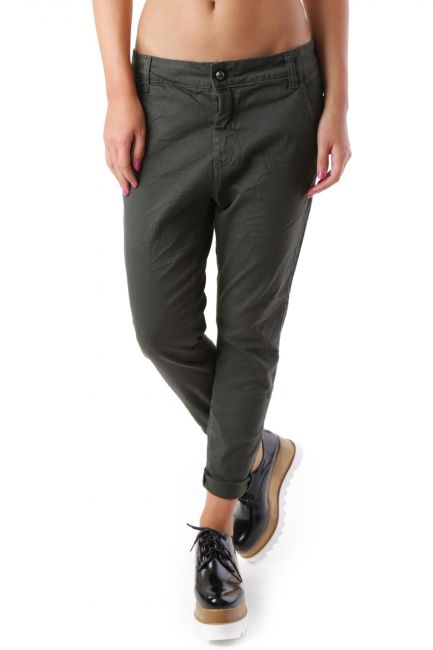                          J2703-A – XXS, XS                                                                          J2703-B – XXS, XS  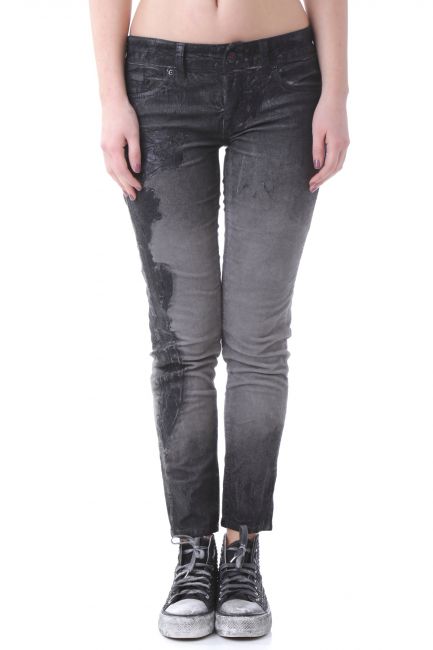 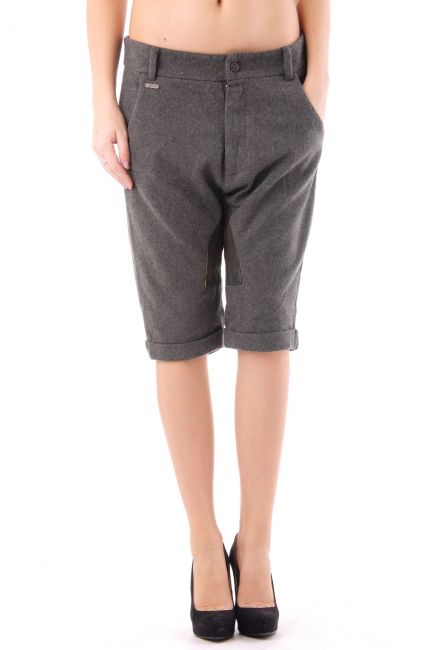                              J2382 – 26                                                                                J1564 – XS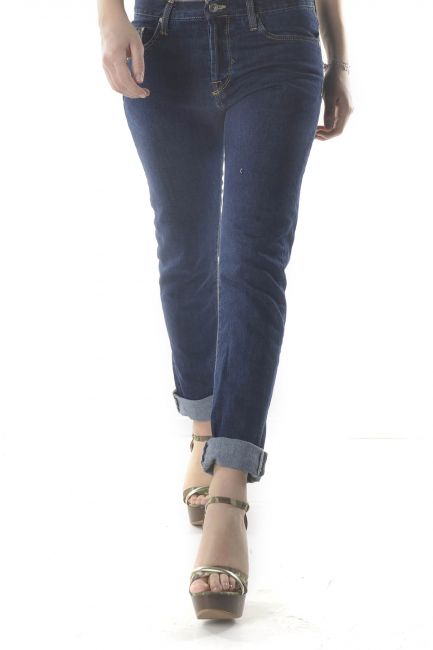 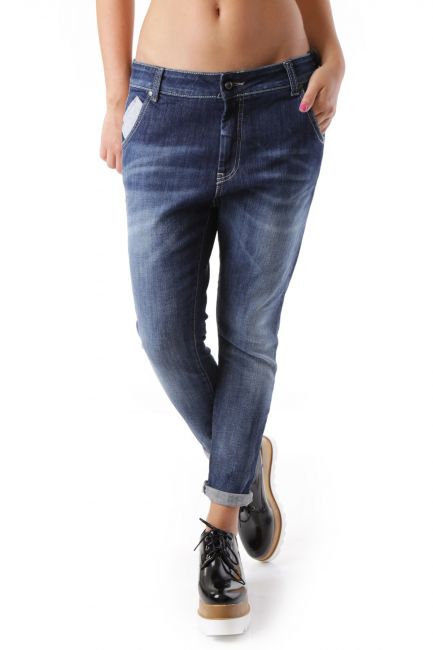                                     J3172 – XS                                                         J2727 – XXS, XSСТОК 3Женская одеждаЖенская одеждаБрюки/джинсы для подростковМин.кол. / шт15БрендBray steve Alan, 525 (Einstein) - ИталияВ наличии/шт170Сезоносень/зимаЦена  €/шт3.5Состояниефабричный сток в упаковке